Arsimtari: Agim latifi             Klasa: VI-    ora 94          Data: 05.05.202 
Njësia mësimore:  Kercimet ritmike kercimi i macesGjimnastika ritmike rjedh prej gjimnastikes klaskike.Gjimnastika ritmike eshte sport kryesisht I femrave ku atletet e gjimnastikes me ndihmen e topit, shiriti, unazes koneve dhe muzikes kryejne ushtrime estetike.Ne kete sport behen gara vetem ne konkurencen per femraGarat ne gjimnastiken ritmike mbahen ne disciplina nje nga nje dhe ne grupe.Ushtrimet prezantohen pa rekuizita dhe me rekuzita te lehta  top, litar arke ,shirit,dhe rethKoreografija eshte pjese perberse e gjimnastikes ritmike dhe perdoret per ta percaktuar  pjesen e artistike te ushtrimeveKercimet karakterizohen me amplutuda dhe lartesi te vogla .Ato mund te jene me kercim ne njerin kemb , me hov me hapa dhe rrotullimeKercimi I macesKy element prezantohet me kercim ne njeren kembe,kurse me tjetren meret hov  e cila gjendet ne pozite te ngurte dhe ne momentin e kercimit maksimal behet nderimi I kembeveShiko foton ne vazhdim 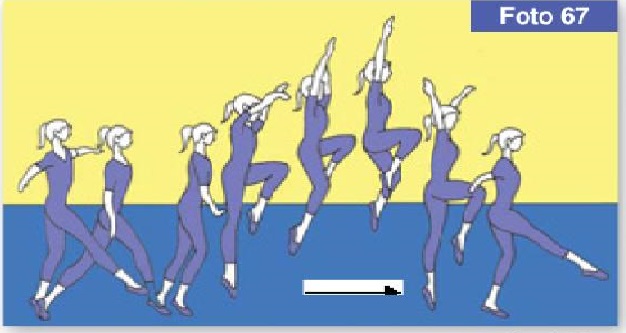 Pyetje : 1 Cilat jane disciplinat garuese te gjimnastieks ritmike ?               2 Pershkruaje metodene  realizimit te kercimit te maces ?Arsimtari: Agim latifi             Klasa: VI-  95-96  Data: 07-08-2020 
Njësia mësimore:  Konbinimi I kercimeve ritmike Ne kete sport behen gara vetem ne konkurencen per femraGarat ne gjimnastiken ritmike mbahen ne disciplina nje nga nje dhe ne grupe.Ushtrimet prezantohen pa rekuizita dhe me rekuzita te lehta  top, litar arke ,shirit,dhe rethKoreografija eshte pjese perberse e gjimnastikes ritmike dhe perdoret per ta percaktuar  pjesen e artistike te ushtrimeveKercimi I lart ne larte si  Kercim gallop   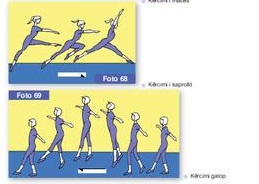 Ushtrime me reth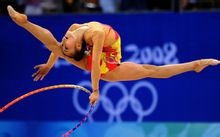 Luhatjet ne unaza te ulta 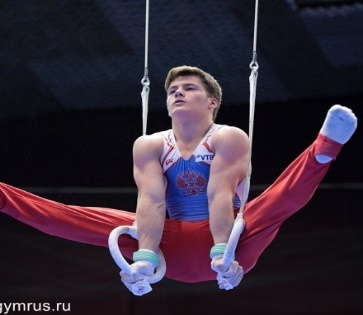 Ngritje dhe luhatje ne herku dhe paralele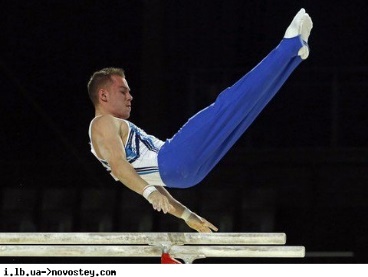 Tra me amortizim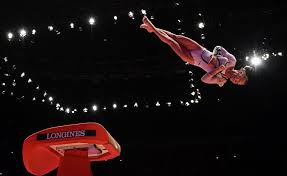 Banka suedeze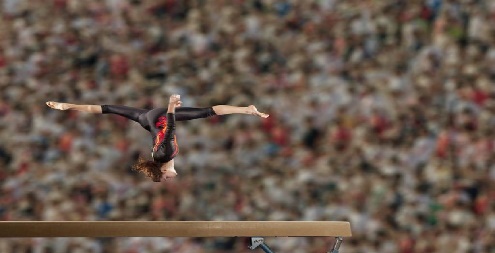 Pyetje Numeroi disa disciplina qe marin pjes ne gjimnastiken ritmike se paku 4 ?